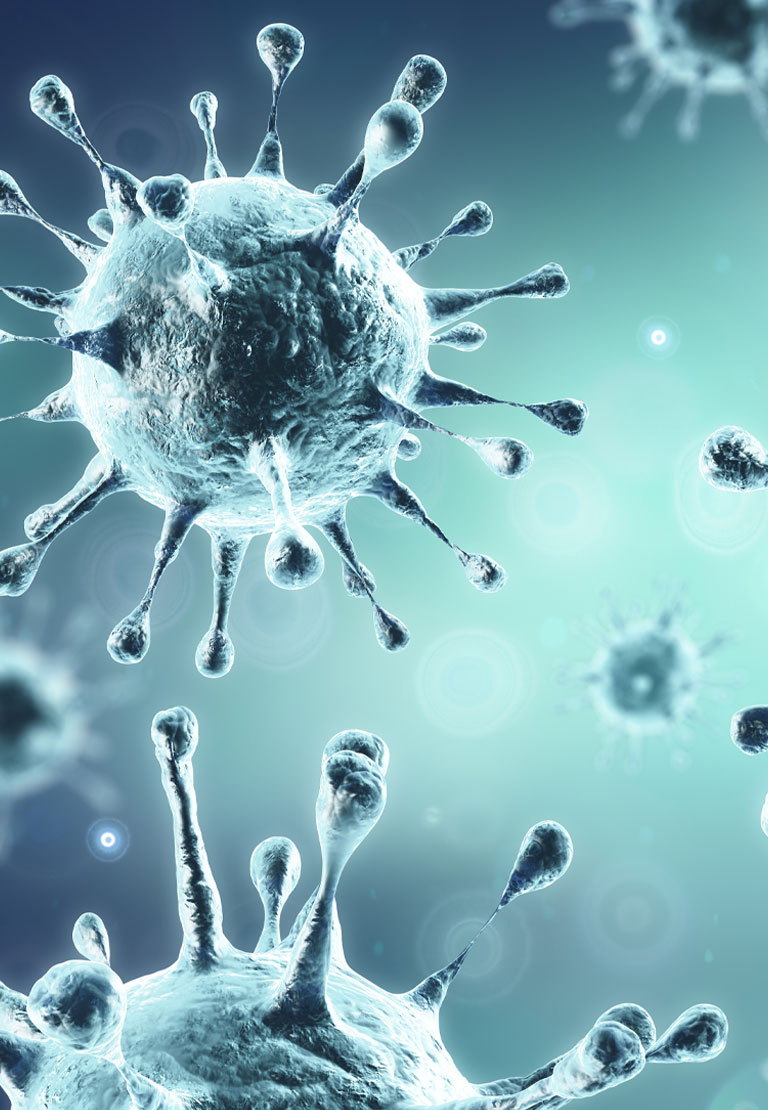 Муниципальное автономное учреждение культуры“Центральная библиотека городского округа город Агидель Республики Башкортостан”Отдел обслуживанияПамяткадля граждан о действиях в случае бессимптомного или легкого течения новой коронавирусной инфекции и острой респираторной вирусной инфекцииАгидель 2022І. Если Вы вакцинированы/ревакцинированы против новои коронавирусной инфекции COVID-19 менее 6 месяцев назад или переболели новой коронавирусной инфекцией COVID-19 менее 6 месяцев назад, при этом:у Вас положительный мазок на SARS-CoV-2 (новая коронавирусная инфекция COVID-19) и при этом нет никаких симптомов заболевания. В данной ситуации не требуется лечение и может быть получен листок нетрудоспособности и необходима самоизоляция. Рекомендуется контролировать температуру тела не реже 1 раза в сутки.-  у  Вас есть симптомы ОРВИ (кашель, насморк, першение или боль в горле, однократное повышение температуры не выше 37,5'C), но нет результата ПЦР-диагностики на SARS-CoV-2 (новая коронавирусная инфекция COVID-19);-   Вы НЕ относитесь к группе риска:Вам меньше 60 лет;у Вас отсутствуют сопутствующие хронические заболевания (сахарный диабет, сердечно-сосудистые заболевания, онкологические заболевания, хронические заболевания почек и печени, иммунодефицитные состояния);у Вас нет избыточного веса.Ваши действия:•	Оставайтесь дома;•	При необходимости открытия листка нетрудоспособности или справки учащегося позвоните в единую службу «122» или в call-центр Вашей поликлиники. Листок нетрудоспособности и справка будут оформлены.•	Если Вы проживаете не один в квартире/доме, по возможности изолируйтесь в отдельной комнате, избегайте тесных контактов с домочадцами, носите маску при выходе из комнаты. Маски или респираторы должны носить все домочадцы.•	Проветривайте помещения (регулярно, 1 раз в 3 часа.•	Соблюдайте питьевой режим (не менее 2 литров в сутки при повышенной температуре тела).•	Измеряйте температуру тела не реже 3 раз в сутки.•	При возможности измеряйте уровень сатурации пульсоксиметром (насыщение крови кислородом) 2 раза в день (нормальные значения — не ниже 95- 96%).•	Возможно использование противовирусных препаратов, капли или спрей в нос {например, содержащие интерферон-альфа), беременным только по назначению врача.•	При насморке и заложенности носа можно использовать солевые растворы, в том числе на основе морской воды.•	При боли в горле можно применять местные средства в виде растворов для полоскания горла, таблеток для рассасывания, спреев. Данные препараты отпускаются без рецептов врача.•	При повышении температуры до 38,00C и выше Вы можете принять жаропонижающие препараты.•	Вы можете также принимать препараты витамина С и витамина D в соответствии с инструкциями по применению.*Лекарственные препараты применяются в соответствии с инструкцией, npu отсутствии противопоказаний к их применению.Пpu ухудшении состояния:•	Если у Вас повысилась температура выше 38,00C и сохраняется более 2-х суток, несмотря на прием жаропонижающих средств, Вам необходимо позвонить в call-центр Вашей поликлиники, или в единую службу «122» для дистанционной консультации с медицинским работником;•	Если появилась одышка, чувство нехватки воздуха, боли за грудиной Вам трудно дышать и/или уровень сатурации менее 94-95%, и/или учащение дыхания, то необходимо позвонить в единую службу «103» для вызова скорой помощи.ВАЖНО: Не стоит самостоятельно принимать антибиотики. Антибиотики назначаются только медицинскими работниками и  только в случае наличия показаний.II. Если Вы вакцинированы/ревакцинированы против новой коронавирусной инфекции COVID-19 менее 6 месяцев назад или переболели новой коронавирусной инфекцией COVID-19 менее 6 месяцев назад, при этом:—	у Вас положительныи мазок на SARS-CoV-2 (новая коронавирусная инфекция COVID-19) и отсутствуют симптомы заболевания;—	Вы относитесь к группе риска:возраст 60 лет и старше;у Вас есть хронические заболевания (сахарный диабет, сердечно- сосудистые заболевания, онкологические заболевания, хронические заболеваниям почек и печени, иммунодефицитные состояния);у Вас есть избыточныи вес.Ваши действия:•	Оставайтесь дома.•	Если Вы проживаете не один в квартире/доме, по возможности изолируйтесь в отдельной комнате, избегайте тесных контактов с домочадцами, носите маску при выходе из комнаты, маски или респираторы должны носить все домочадцы.•	Проветривайте помещения (регулярно, 1 раз в 3 часа).•	Соблюдайте питьевой режим (не менее 2 литров в сутки при повышенной температуре тела).•	Измеряйте температуру тела не реже 3 раз в сутки.•	При возможности измеряйте сатурацию пульсоксиметром 2 раза в день (нормальные показатели пульсоксиметрии — не ниже 95-96%).•	Возможно использование противовирусных препаратов, капли или спрей в нос {например, содержащие интерферон-альфа), беременным только по назначению врача.•	При насморке и заложенности носа можно использовать солевые растворы, в том числе на основе морской воды.•	Препараты, которые Вам были назначены на регулярной основе необходимо продолжить принимать в той же дозировке.•	Лечение Вам назначит медицинский работник.*Лекарственные препараты применяются	 в соответствии	 с инструкцией, npu отсутствии противопоказаний к их применению.! Пpu появлении симптомов OPBИ:кашел; насмок;першение или боль в горле;повышение температуры выше 38,00C.Вам необходимо позвонить в call-центр Вашей поликлиники или в единую службу «122» для дистанционной консультации с медицинским работником.! При появлении:—   одышки	(чувство	нехватки	воздуха,	учащенное	дыхание,	боль за грудиной) и/или снижения уровня сатурации менее 94-95%;—	повышения температуры выше 38,00CНеобходимо позвонить в  единую службу «103» для вызова скорой помощи.ВАЖНО: Не стоит самостоятельно принимать антибиотики. Антибиотики могут быть назначены только медицинским работником и только в случае наличия показаний.III.	Если Вы не вакцинированы и не переболели новой коронавирусной инфекцией COVID-19, то:—	при появлении любых симптомов ОРВИ (кашель, насморк, першение или боль в горле, повышение температуры выше 38,0'C) и вне зависимости от результатов ПЦР-диагностики—	у Вас положительный мазок на SARS-CoV-2 (новая коронавирусная инфекция COVID-19) вне зависимости от симптомов заболеванияВаши действия:•	Оставайтесь дома.•	Необходимо позвонить в единую службу «122» или в call-центр Вашей поликлиники для дистанционной консультации с медицинским работником.•	В случае ухудшения состояния необходимо позвонить в службу скорой помощи по номеру «103».Что делать, если заболел ребенок?Ваши действия:•	Оставить ребенка дома, не отправлять в детский сад или школу.•	Строго выполнять рекомендации медицинских работников по диагностике и лечению заболевания. Ни в коем случае не заниматься самолечением.•	Необходимо позвонить в единую службу «122» или в call-центр Вашей поликлиники для дистанционной консультации с медицинским работником.•	В случае ухудшения состояния необходимо позвонить в службу скорой помощи по номеру «103».ВАЖНО: Не стоит самостоятельно лечить ребенка антибиотиками. Антибиотики могут быть назначены только врачом-педиатром и только в случае наличия показаний.*	По мере развития заболевания и наблюдения за течением болезни рекомендации могут быть скорректированы.Минздрав России призывает всех граждан:-	используйте защитные маски или респираторы при нахождении в закрытых помещениях и контактах с другими людьми.-	тщательно и часто мойте руки и обрабатывайте их антисептиком.-	по возможности минимизируйте посещения мест с большим скоплением людей, а в случае, если избежать этого невозможно, соблюдайте дистанцию 1,5-2 метра.Эти простые профилактические меры снизят риск заражения.Также напоминаем о необходимости пройти вакцинацию и своевременную ревакцинацию от коронавируса.                                               Источник информации:    https://minzdrav.gov.ru/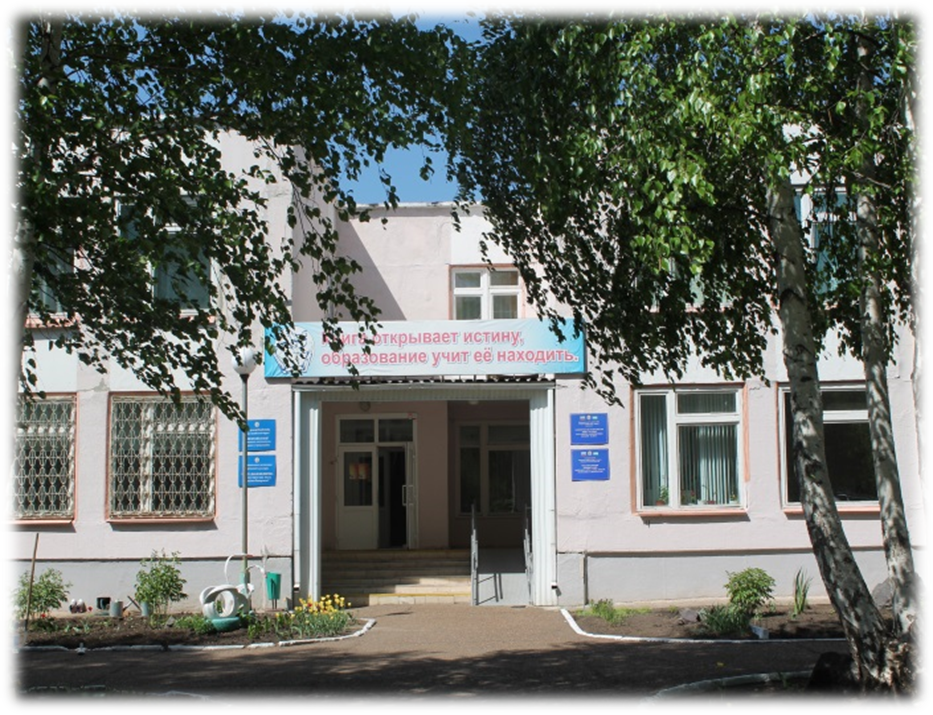 Наши контакты:452920, г. Агидель,ул. Первых строителей, 7 АТелефон: 8(34731) 27-3-56E-mail: mukcbs55@mail.ruСайт: https://agidelbibl.ru/Страница ВКонтакте:Центральная-Библиотека Город-Агидель